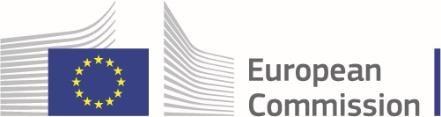 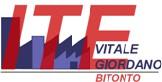 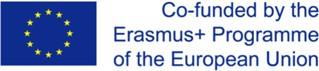 ITES “VITALE GIORDANO” ISTITUTO TECNICO ECONOMICO STATALEPiazzale G. Rodari snc - Bitonto - tel. (fax) 080 3746712Codice meccanografico BATD220004 Codice Fiscale 93062840728	E-mail: batd220004@istruzione.it - Sito internet: https://www.itesbitonto.edu.it	Allegato 1 istanza di partecipazioneAL DIRIGENTE SCOLASTICODELL’ITES “Vitale Giordano” - BitontoOggetto:	DOMANDA	di	PARTECIPAZIONE	PER	L’INDIVIDUAZIONE	INTERNA	– ACCOMPAGNATOREProgetto: Programma Erasmus+ - Azione KA121 – III annualità - Mobilità individuale ai fini dell’apprendimento - Ambito VETProgramma Erasmus+ - Azione KA121 – III annualità - Mobilità individuale ai fini dell’apprendimento n° 2023-1-IT01-KA121-VET-000115556Il/La sottoscritto/a						 nato/a a 	Prov. (	) il 	/	/	Residente a	cap		Prov. ( 	) Indirizzo		n.		TELEFONO _____________________________________________________________________CODICE FISCALE _________________________________________________________________DOCENTE della Disciplina: 	Classe di Concorso	E-MAIL (SCRIVERE A STAMPATELLO) ______________________________________________DICHIARADi essere in servizio presso l’ITES “Vitale Giordano” di Bitonto:CHIEDEdi essere ammesso/a alla procedura di individuazione di cui all’oggetto, in qualità di Accompagnatore per le attività del Progetto: Programma Erasmus+ - Azione KA121 – III annualità - Mobilità individuale ai fini dell’apprendimento n° 2023-1-IT01-KA121-VET-000115556 La candidatura può essere fatta per tre destinazioni indicando l’ordine di preferenzaSOGGIORNO LAVORATIVO (gruppo di studenti classi terze e quarte dell’a.s. 2023/24) – periodo 1 / 8 SETTEMBRE – 2 / 9 OTTOBRE 2024 in:A tal fine, valendosi delle disposizioni di cui all'art. 46 del DPR 28/12/2000 n. 445, consapevole delle sanzioni stabilite per le false attestazioni e mendaci dichiarazioni, previste dal Codice Penale e dalle Leggi speciali in materia e preso atto delle tematiche proposte nei percorsi formativiDICHIARASotto la personale responsabilità di:essere in possesso della cittadinanza italiana o di uno degli Stati membri dell’Unione europea;godere dei diritti civili e politici;non aver riportato condanne penali e non essere destinatario di provvedimenti che riguardano l’applicazione di misure di prevenzione, di decisioni civili e di provvedimenti amministrativi iscritti nel casellario giudiziale;essere a conoscenza di non essere sottoposto a procedimenti penali;essere in possesso dei requisiti essenziali previsti nel presente avviso;aver preso visione della comunicazione e di approvarne senza riserva ogni contenuto;essere consapevole che può anche non ricevere alcun incarico/contratto;possedere titoli e competenze specifiche più adeguate ad affrontare le attività previste nell’incarico.Come previsto dall’Avviso, allega:Curriculum Vitae in formato europeo con indicati i riferimenti dei titoli valutati.Copia del Documento di Identità in corso di validità e tessera sanitaria Al fine di consentire la valutazione della propria idoneità a presentare la candidatura di accompagnatore nell’ambito del progetto in oggetto, dichiaro di:Essere disponibili a partecipare a tutte le attività progettuali e in particolare ad accompagnare un gruppo di studenti per l’intero periodo di stage aziendale all’estero della durata di 32 giorniEssere titolare nell’insegnamento della lingua straniera 	parlata nel paese in cui si svolgerà lo stage aziendale (inglese / spagnolo / francese)Essere in possesso di competenza linguistica nella lingua straniera parlata nel paese in cui si svolgerà lo stage aziendale (inglese / spagnolo / francese) a livello di almeno B1Essere in possesso di competenza linguistica nella lingua inglese a livello di almeno B1Di aver già partecipato in qualità di accompagnatore mobilità ERASMUS + - Azione K121 prima e/o seconda annualitàNon essere in possesso di certificazione linguistica ma di essere disponibile a ricoprire l’incarico di accompagnatoreDi garantire la continuità didattica presso l’ITES “Vitale Giordano” per l’a.s. 2024/2025Di essere titolare presso l’ITES “Vitale Giordano”Dichiara, inoltre, di:Conoscere e accettare le condizioni indicate nella comunicazione del DS;Partecipare, su esplicito invito del Dirigente, alle riunioni di organizzazione del lavoro per fornire e/o ricevere informazioni utili ad ottimizzare lo svolgimento delle attività;Concorrere, nella misura prevista dagli appositi regolamenti, alla registrazione delle informazioni riguardanti le attività svolte;partecipare, su convocazione del Dirigente Scolastico alle riunioni di organizzazione del lavoro per fornire e/o ricevere informazioni utili ad ottimizzare lo svolgimento delle attività;relazionare sull’attività svolta alla conclusione del progetto;Svolgere tutte le attività propedeutiche alla chiusura del progetto;Comunicare alla Sig.ra Fausta Pasculli le ore di stage effettuate da ciascun studente partecipante ed i dati identificativi dell’azienda ospitante (P.I./C.F. e nome del Titolare).Informativa ex art. 13 D.Lgs. n.196/2003 e ex art. 13 del Regolamento Europeo 2016/679, per il trattamento dei dati personali dei dipendentiIl/la sottoscritto/a con la presente, ai sensi degli articoli 13 e 23 del D.Lgs. 196/2003 (di seguito indicato come “Codice Privacy”) e successive modificazioni ed integrazioni,AUTORIZZAL’Istituto Tecnico Economico “Vitale Giordano” al trattamento, anche con l’ausilio di mezzi informatici e telematici, dei dati personali forniti dal sottoscritto; prende inoltre atto che, ai sensi del “Codice Privacy”, titolare del trattamento dei dati è l’Istituto sopra citato e che il sottoscritto potrà esercitare, in qualunque momento, tutti i diritti di accesso ai propri dati personali previsti dall’art. 7 del “Codice Privacy” e dal Capo III del Regolamento (ivi inclusi, a titolo esemplificativo e non esaustivo, il diritto di ottenere la conferma dell’esistenza degli stessi, conoscerne il contenuto e le finalità e modalità di trattamento, verificarne l’esattezza, richiedere eventuali integrazioni, modifiche e/o la cancellazione, nonché l’opposizione al trattamento degli stessi).Data		Firma 	PAESE DI DESTINAZIONEPRIMA PREFERENZASECONDA PREFERENZATERZA PREFERENZASPAGNA (VALENCIA)1 •2 •3 •IRLANDA (GALWAY)1 •2 •3 •FRANCIA (BORDEAUX)1 •2 •3 •